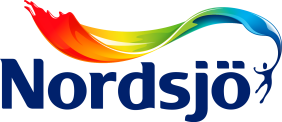 5. februar 2018

9 kjente interiørbloggere har valgt hver sin signatur-farge - farger som de tror kommer til å prege interiøret i 2018.Fargekolleksjonen «Nordic Colours 2018», er en palett bestående av 9 farger som de fremgangsrike og kreative nordiske interiørbloggerne har tatt frem i samarbeid med Nordsjö. Alle bloggerne jobber til daglig med interiør og design.Nordsjö ser en tydelig trend i at forbrukere vil ha mer farge i hjemmet for å få det til å bli mer hjemmekoselig og personlig. Med dette som bakgrunn, ba Nordsjö inn 9 store og kreative bloggere fra hele Norden til et treff. Ut i fra forelesninger om trender og kreative workshops, fikk de skape hver sin signaturfarge, som de tror vil være veldig aktuell i interiøret i 2018.Nordic Colours 2018 er en kolleksjon med litt mer duse farger enn hva man kanskje er vant med, men alle fungerer fint sammen med en base av hvitt og/eller grått, som er vanlig i mange nordiske hjem i dag.En av bloggerne som valgte sin signaturfarge er Anna Kubel, som jobber som fotograf og stylist. Siden Anna bor med skogen som nabo og har interesse for kultur, ville hun at hennes farge også skulle speile hennes måte å leve på. Derfor falt Annas valg på en varm og dus skogsgrønn farge, som hun har valgt å kalle Kubel Green Forest. Med denne fargen har hun tatt den vakre naturen inn i sitt hjem– Jag synes at grønt skaper en rolig og koselig atmosfære. Etter lenge å ha lett etter den perfekte grønfargen, er jeg stolt over endelig å ha funnet den. Det var viktig at denne fargen ble nettopp skogsgrønn uten at den ble for lys eller mørk, sier Anna Kubel.Samtlige signaturfarger i Nordsjö Nordic Colours 2018:
AimForHappiness Peony - myk varmrosa
Hvitelinjer Lion Heart - mørk varmgul
CamillaAthena Brown – varm brunsvart
CarlaSofieMolge Warm Grey - lys varmgrå                               
Reflections by Add Simplicity - kompleks mellommørk greige
Kubel Green Forest – varm og dus mellomgrønn 
Back to the roots byMalin - dyp skogsgrønn
Pale dune byPella - lys sandgrå
Lenas Dusty Green - dempet grågrønnLes mer om Nordsjö Nordic Colours 2018, og se alle de 9 fargene på www.nordsjo.no. Du finner også inspirerende bilder fra kolleksjonen på Instagram, @nordsjonorge.

---For mer information, inklusiv ytterligere pressemateriell og bilder, vennligst kontaktMadelene Nilsson, Nordsjö Brand Manager Content & Social mediamadelene.nilsson@akzonobel.com, +46 0708-35 02 35Om Nordsjö 
Nordsjö-varemerket har sitt opphav i Nordström & Sjögren AB, som startet opp virksomheten allerede i 1903. I dag er Nordsjö et av Nordens ledende og mest nyskapende varemerker. Vi har et sterkt fokus på å utvikle og fremstille produkter som ivaretar miljøet – vår ambisjon er alltid å ligge ett steg i forkant av bestemmelser og krav i samfunnet. Ved anlegget i Sege utenfor Malmö, som er Nordens største, utvikler og fremstiller vi maling, lakk, sparkel og beis for både privatforbrukere og yrkesmalere. Nordsjö er en del av AkzoNobel-konsernet, en av verdens største malingsleverandører.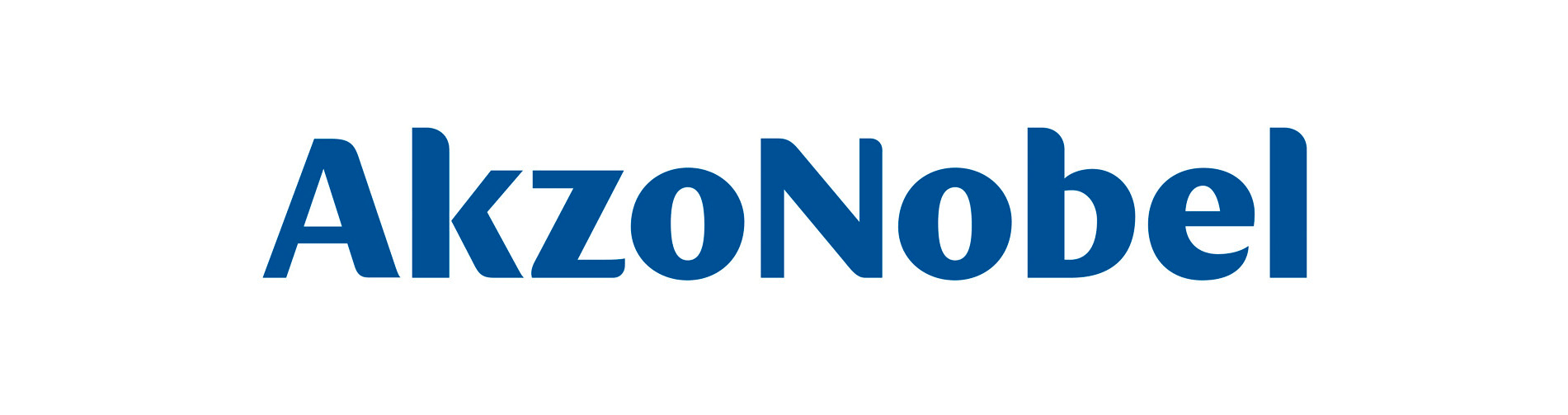 